Please print, cut, and glue this down in your math notebook on the first clean page. A copy of this reference sheet will be in the online platform of the FAST Math Test. Let’s learn how to use it!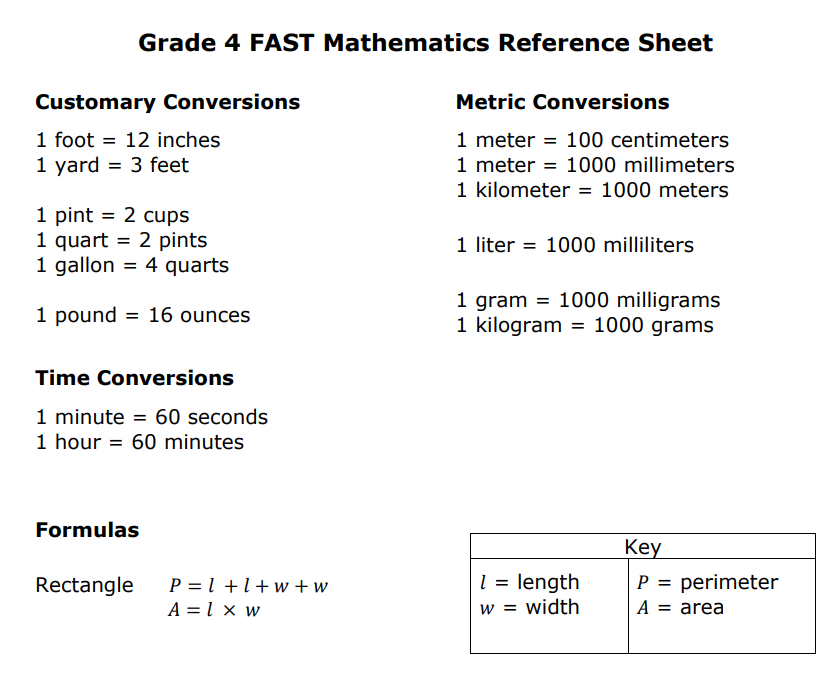 